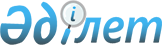 N 1-К нысанды сыбайлас жемқорлықпен құқық бұзушы субъектiлер, сыбайлас жемқорлықпен құқық бұзушы және оны жасаған адамдардың N 1-К нысанды статистикалық есепке алу карточкасын бiрыңғай тәртiппен жүргiзу және пайдалануды есепке алу туралы Нұсқауды бекiту және күшiне енгiзу туралы
					
			Күшін жойған
			
			
		
					Қазақстан Республикасы Бас прокурорының 2001 жылғы 5 қаңтардағы N 3 бұйрығы. Қазақстан Республикасының Әділет министрлігінде 2001 жылғы 24 сәуірде тіркелді. Тіркеу N 1477. Күші жойылды - Қазақстан Республикасы Бас прокурорының 2004 жылғы 20 қаңтардағы N 4 бұйрығымен



      "Келіскен"


      Қазақстан Республикасының Қазақстан Республикасының 



      Бас прокуроры Жоғарғы Сотының төрағасы



      2001.01.05. N 3 2001.01.04. N 5




      Қазақстан Республикасының 
 "Мемлекеттiк 
 қызмет туралы", 
 "Сыбайлас 
 жемқорлықпен күрес туралы" Заңдарын ақпараттық және статистикалық жағынан қамтамасыз ету мақсатында, Қазақстан Республикасы Президентiнiң 21.12.1995 жылғы "Қазақстан Республикасының прокуратурасы туралы" заң күшi бар 
 Жарлығының 
 11-б, Қазақстан Республикасы Президентiнiң 12.10.2000 ж. Жарлығымен бекiтiлген Қазақстан Республикасы Жоғарғы сотының жанындағы сот бойынша әкiмшiлiк ету Комитетi 
 Ережесiнiң 
 11-б. басшылыққа ала отырып,




      БҰЙЫРАМЫН:




      1. 2000 жылдың 1 қаңтарынан бастап сыбайлас жемқорлықпен құқық бұзушы субъектiлердiң, сыбайлас жемқорлықпен құқық бұзушы және оны жасаған адамдардың N 1-К нысанды статистикалық есепке алу карточкасын бiрыңғай тәртiппен жүргiзу және пайдалануды есепке алу туралы нұсқау бекiтiлсiн және күшiне енсiн. 



      2. Соттар, мемлекеттiк органдар, мекемелер және жарғылық капиталында мемлекеттiк меншiктiң жалпы үлесi отыз бес пайыздан кем емес мекемелер:



      - осы Нұсқаудың орындалуын және белгiленген үлгiдегi есепке алу құжаттарын дайындауды қамтамасыз етiлсiн;



      - заң күшi бар бұйрықтарды, басқа нұсқау құжаттары нұсқауға сәйкестендiрiлсiн.



      3. Қазақстан Республикасы Бас прокурорының 9 қыркүйек 1998 жылғы N 809 және 9 тамыз 1999 жылғы N 66 бұйрықтары күшiн жойды деп саналсын.



      4. Бұйрықтың орындалуын қадағалау Қазақстан Республикасы Бас прокурорының орынбасары А.В. Константиновқа және Қазақстан Республикасы Жоғарғы Сот жанындағы сот бойынша әкiмшiлiк ету Комитет төрағасына жүктелсiн.


     

 Қазақстан Республикасының       Қазақстан Республикасының




      Бас прокуроры                   Жоғарғы Сотының төрағасы



Қазақстан Республикасы Бас прокуратурасы



Құқықтық статистика және ақпарат (Департамент) орталығы



Сыбайлас жемқорлықпен құқық бұзушы субъектілерді






бірыңғай тәртіппен есепке алуды жүргізу туралы






Нұсқау




 <*>




      


Ескерту: Мәтін бойынша келесі сөз тіркестері "Облыстық прокуратуралар жанындағы және оларға теңестірілген құқықтық статистика және ақпарат орталық (тары, тарына, тарымен) келесі "облыстар және оларға теңестірілген құқықтық статистика және ақпарат орталықтары (тары, тарына, тарымен) деген сөз тіркестерімен ауыстырылды - ҚР Бас прокурорының 2002 жылғы 10 қыркүйектегі N 40 


 бұйрығымен. 




 


1. Жалпы ережелер






      1. Берiлген Нұсқау мемлекеттiк органдар, мекемелер және жарғылық капиталында мемлекеттiк меншiктiң жалпы үлесi отыз бес пайыздан кем емес мекемелер үшiн, сыбайлас жемқорлықпен құқық бұзудың салдарынан тәртiптiк не әкiмшiлiк жауапқа тартылған адамдарды есепке алу тәртiбiн белгiлейдi (әрi қарай сыбайлас жемқорлықпен құқық бұзушы субъектiлердi есепке алу). 



      2. Сыбайлас жемқорлықпен құқық бұзушы субъектiлердi есепке алуды мәлiметтер банкiсiн жүргiзу жолымен 
 "Мемлекеттiк 
 қызмет туралы" және 
 "Сыбайлас 
 жемқорлықпен күрес туралы" Заңдарды ақпараттық және статистикалық қамтамасыз ету мақсатында Бас прокуратура жанындағы Құқықтық статистика және ақпарат (Департамент) орталығы (әрi қарай ҚСжА(Д)О) жүзеге асырады. Сыбайлас жемқорлықпен құқық бұзушылықпен күрес жағдайының талданылуы, тәртiптiк және әкiмшiлiк практикасы, осы құбылыстардың ведомстволық көп таралғандығы басқа мақсаттарда қолданылмайды. 



      Облыстар және оларға теңестірілген құқықтық статистика және ақпарат орталықтарында (әрi қарай ҚСжАО) жергiлiктi есепке алу жүргiзiледi. 



      3. Мемлекеттiк органдардың және жарғылық капиталында мемлекеттiк меншiктiң жалпы үлесi отыз бес пайыздан кем емес мекемелер басшылары есепке алу-тiркеу материалдарының сапасы мен уақытында тапсыруын қамтамасыз етуге мiндеттi. 



      4. Есепке алуға барлық лауазымды адамдар, Парламент мәжiлiс депутаттары, судьялар, мемлекеттiк қызметтi орындауға өкiлеттi басқа адамдар, сонымен қатар соларға теңестiрiлгендер, сыбайлас жемқорлықпен құқық бұзғаны үшiн тәртiптiк немесе әкiмшiлiк жауапкершiлiкке тартылғандар жатады. 



      5. Мемлекеттiк қызметтi орындауға өкiлеттi басқа адамдарға барлық мемлекеттiк қызметкерлер құқық қорғау органдармен және арнайы қызметтердiң лауазымды адамдары жатады. 



      6. Мемлекеттiк қызметтi орындауға өкiлеттi адамдарға теңестiрiлгендерге: жергiлiктi өзiндiк басқару органдарына сайланғандар; Қазақстан Республикасы Президентiнiң кандидатына, Қазақстан Республикасы Парламент мәжiлiс депутаттығына заңмен белгiленген тәртiпте тiркелген азаматтар, сонымен қатар жергiлiктi өзiндiк басқару органдарына сайланған мүшелердiң еңбек ақысы Қазақстан Республикасы мемлекеттiк бюджет қаржысынан мемлекеттiк органдар мен жергiлiктi өзiндiк басқару органдардың құрған бюджеттен тыс қорынан төленетiн жергiлiктi өзiндiк басқару органдарында тұрақты не уақытша жұмыс істейтiн қызметкерлер, Мемлекеттiк мекеменiң не жарғылық капиталында мемлекеттiк меншiктiң жалпы үлесi отыз бес пайыздан кем емес мекемелердiң лауазым иелерi. 



      7. Берiлген статистиканың субъектiлерiне Қазақстан Республикасы 
 "Сыбайлас 
 жемқорлықпен күрес туралы" Заңның орындалуын өз құзыретiнiң шеңберiнде талап етудi және ондағы көрсетiлген тәртiптiк шаралардың қолданылуын қамтамасыз ететiн барлық мемлекеттiк органдар, мекемелер және жергiлiктi өзiндiк басқару органдары, оның iшiнде өз құзыретiнiң аясында сыбайлас жемқорлықпен заң бұзушылықты айқындауды, алдын орауды, ескертудi және кiнәлi адамдарды жауапкершiлiкке тартуды жүзеге асыратын прокуратура, ұлттық қауiпсiздiк, iшкi iстер органдары, салық, кеден және шекара қызметтерi, қаржылық және әскери полициялар жатады. <*> 




      Ескерту: 7-тармақ өзгертілді - ҚР Бас прокурорының 2002 жылғы 10 қыркүйектегі N 40 


 бұйрығымен. 




 


2. Алғашқы есепке алу актiлерiн жүргiзу тәртiбi






      8. Сыбайлас жемқорлықпен құқық бұзушы субъектiлердi есепке алу үшiн N 1-К нысанды статистикалық карточка (әрi қарай карточка, 1-қосымша) негiз болады. 



      9. Сыбайлас жемқорлықпен құқық бұзушылықты айқындаған мемлекеттiк орган (лауазымды адам) ол туралы қаралған iстiң (материалдың) нәтижесi бойынша карточканы екi данамен тапсырады. 



      Бұл жағдайда мемлекеттiк орган (лауазымды адам): 



      құқық бұзушылықты айқындаған, және оны істі (материалдарды) қарастыруға өкілетті, соның ішінде орталық құралымдар, аумақтық бойынша ҚСжАО кәртішкелерді дереу жолдайды, әкімшілік істер бойынша шешім заңды күшіне енген соң дереу жолданады; 



      құқық бұзушылықты айқындаған, бірақта субъектінің жауапкершілігін ісін (материалын) өкілетті емес болған жағдайда, осы іс-әрекет жөніндегі материалдар тәртіптік немесе әкімшілік жаза тағайындайтын органдарға жолданады. Істі (материалды) қарастырудың нәтижелері туралы өкілетті орган дереу әкімшілік істер бойынша - шешімнің заңды күшіне енген соң дереу құқық бұзушылықты анықтаған органға (лауазымды тұлғаға) хабарлама (5 қосымшаны) жолдайды. Осы ақпарат негізінде сыбайлас жемқорлық құқық бұзушылықты айқындаған орган (лауазымды тұлға) аумақтық ҚСжАО-ғына кәртішкені жолдайды. 



      Ескерту: құқық бұзушылықты айқындаған және iстi (материалды) қарауға өкiлеттi мемлекеттiк органның құрылымдарына мысалы, аудан әкiмi жөнiнде облыс әкiмi жатады. Құқық бұзушылықты орган мен осы жағдай туралы iстi (материалды) қарауға құқылы құрылымның өкiлетiнiң айырмашылығына мысал: Прокурор, iшкi iстер органы қызметкерлерi жасаған сыбайлас жемқорлықпен құқық бұзуды айқындаған жағдайда, бұл жөнiндегi ІІО iстi (материалды) қарап, қорытындысы туралы прокурорға хабарлайтын IIО-ның өкiлеттi басшысына жiбередi.<*> 



      


Ескерту: 9-тармақ өзгертілді - ҚР Бас прокурорының 2002 жылғы 10 қыркүйектегі N 40 


 бұйрығымен 


.




      10. Осы нұсқаудың 15-тармағында белгiленген қызметтi әскери прокурордың бақылауына алынған мәлiметтiк орган (лауазым иесi) карточканың әрi қарай қозғалысын қамтамасыз ететiн Әскери бас прокуратура жанындағы ҚСжАО-на, көлiктегi прокурор - көлiктегi прокуратура жанындағы ҚСжАО-на жiбередi. 



      11. Карточканың реквизиттерi баспа әрiптермен тазартусыз және түзетусiз көк не қара бояумен толтырылады. 



      Есепке алуға жататын адамның тегi, аты және әкесiнiң аты бас әрiппен жазылады. Оның жұмыс орны, қызметi, сонымен қатар құқық бұзушылықты айқындаған органның атауы (лауазым иесiнiң), iстi (материалды) қараған адамның тегi, аты және әкесiнiң аты қысқартусыз көрсетiледi. 



      12. 1 тармақта сыбайластыққа байланысты құқықбұзушылықты анықтаған органның аты (лауазымды тұлғаның), 2 тармақта құқықбұзушылықты анықтаған (лауазымды тұлғаның) органның әскери прокурордың қадағалау аясында. 



      3 тармақта қысқаша құқықбұзушылықты қамтиды, 4 тармақ тұлғаның ведомстволық бағыныштылығын анықтайды, 5 тармақта істі қараған органның аты-жөні көрсетіледі. 



      6 тармақта көрсетілуге тиісті іс-әрекеттің саралануы Қазақстан Республикасының "Сыбайлас жемқорлыққа қарсы күрес" 
 заңымен 
 үйлестіріліп істі қараған органның бергендері - тармақта қолданған жаза шаралары. 



      9-17 тармақтарында құқық бұзған жеке тұлға туралы анықталған мәлiметтер көрсетiледi. <*> 



      


Ескерту: 12-тармақтың 1, 2 абзацтарының қазақша аудармасы 






болмағандықтан мәтін орыс тілінде беріліп отыр.






      Ескерту: 12-тармақ өзгертілді - ҚР Бас прокурорының 2002 жылғы 10 қыркүйектегі N 40 


 бұйрығымен 


.




      13. 18-тармақта сыбайлас жемқорлықты айқындаған адам карточкаға қол қоюға тиiстi, 19-тармақта өзiнiң тегiн, қызметiн, карточканы толтырған күнi көрсетедi. 



      20, 21-тармақтарды бiрыңғай журналдың мәлiметтерiне сәйкес істiң (материалдың) нөмiрiн, тiркелген күнiн, өзiнiң аты-жөнiн карточкаға қолын қойған ҚСжАО қызметкерлерi толтырады. <*> 



      


Ескерту: 13-тармақ өзгертілді - ҚР Бас прокурорының 2002 жылғы 10 қыркүйектегі N 40 


 бұйрығымен 


.




      14. Карточка толтырылғаннан кейiн ресми статистикалық құжат болып саналады. Оған қол қойған адам көрiнеу жалған мәлiмет енгiзгенi үшiн заңда белгiленген тәртiпте жауапқа тартылады. 



      15. ҚСжАО-да карточкалар сыбайлас жемқорлықпен құқық бұзушы субъектiлердi бiрыңғай есепке алу журналына тiркеледi (әрi қарай бiрыңғай журнал (2-қосымша). Тiркеуге алынғаннан кейiн 5 күннен кешiктiрмей карточканың бiр данасы толтырылған реквизиттердiң дұрыстығы мен толықтығы тексерiлген соң, орталық мәлiметтер банкiн қалыптастыру үшiн ҚСжА(Д)О-на жiберiледi. Екiншiсi ҚСжАО-да өңделедi және сақталады. 



      16. Мәлiметтерi толық емес, осы нұсқауда белгiленген ережеге сай болмаған жағдайда немесе белгiленбеген үлгiдегi мөрқағаздарға толтырылса тiркелмейдi және есепке алу актiсiн жiберген органға қайтарылуы тиiс. 



      17. Сыбайлас жемқорлықпен құқық бұзушы субъект туралы мәлiметтер өндiрiп алу мерзiмiнен немесе әкiмшiлiк iс бойынша шешiм заңды күшiне енген уақыттан бастап бiр жыл бойы сақталады. 



      18. Тұлғаны тәртіптік немесе әкімшілік жауапкершілікке тарту туралы шешім заңдарда белгіленген реттерде өзгертілсе, немесе жойылса, мемлекеттік орган (лауазымды тұлға) бұл туралы сыбайлас жемқорлық қылмыстылықты айқындаған органға дереу хабарлайды. Сыбайлас жемқорлық қылмыстылықты айқындаған орган, өз кезегінде (4 қосымша) 2 дана хабарламаны дереу ҚСжАО жолдайды, ол бір данасын ҚСжА(Д)О жібереді. Хабарлама жергілікті және орталықтандырылған есептерге түзетулер енгізуге негіз болады. <*> 




      Ескерту: 18-тармақ жаңа редакцияда жазылды - ҚР Бас прокурорының 2002 жылғы 10 қыркүйектегі N 40 


 бұйрығымен 


.






 


3. Бiрыңғай журнал жүргiзу тәртiбi






      19. Бiрыңғай журналдың 1-бағанында iстiң (материалдың) реттiк саны, карточканы жiберген органның коды және тiркелген күнi, 2-бағанада сыбайлас жемқорлықпен құқық бұзушылықты анықтаған органның атауы, 3-бағанада iстi (материалды) қараған органның атауы, 4-бағанда карточканың түскен күнi, карточканы жiберген адамның аты-жөнi, қызметi, 5-7 бағандарда құқық бұзушылықты сипаттау, субъектi және оның iс-әрекетi туралы мәлiметтер көрсетiледi. 



      Істiң (материалдың) қаралған күнi, қорытындысы 8-бағанда көрсетiледi. 9-бағанда шешiмнiң өзгертiлуi не бұзылуы туралы мәлiметтер көрсетiледi. 




 


4. Арыздар мен өтiнiштердi есепке алу негiзi мен тәртiбi






      20. Есепке алу бойынша тексерiске 
 "Сыбайлас 
 жемқорлықпен күрес туралы" Заңның 3-бабында көрсетiлгенi бойынша барлық адамдар, сонымен қатар мемлекеттiк қызметке түсуге ынталы талапкер де жатады. 



      21. Олар туралы мәлiметтердi талап ету, ҚСжА(Д)О-на әрбiр тексерiске жататын адамға сұрау (3-қосымша) жiберу арқылы жүзеге асады. 



      22. Сұратуды жазған жағдайда белгiленген мәлiметтер кiршiксiз, өзгертусiз баспа әрiптерiмен толтырылады. Тексеруге жататын адамның тегi, аты, әкесiнiң аты бiрiншi бас әрiппен, iлiк септiгiнде жазылады. 



      Әкесiнiң аты болмаған жағдайда, сұратудың тиiстi реквизитiнде "жоқ" деген жазу көрсетiлуi керек. Туған күнi мен мекен-жайы толық жазылуы керек. Сұрау салудың 7 тармағында тексерілушінің лауазымы немесе тексерілушінің үміттенген лауазымы көрсетілуі керек. Сұрау салу мөрмен куәландырылады. <*> 




      Ескерту: 22-тармақ толықтырылды - ҚР Бас прокурорының 






2002 жылғы 10 қыркүйектегі N 40 


 бұйрығымен 


.





      


23. Егер тексерiлуге жататын адамның тегi, аты, әкесiнiң аты өзгертiлген болса, онда сұратуды бұрынғы мәлiметтерi де көрсетiлуi тиiс. Аты-жөнi 3 не одан да көп рет өзгертiлген болса, онда бөлек сұрату қағазы толтырылады. 



      24. Сұрату пошта арқылы жiберiледi немесе ҚСжА(Д)О кеңсенiң арнаулы дербес тапсырманы апарушысына тапсырылады. 



      25. Көрсетiлген талаптар орындалмаса толтырылған сұрату қағазы орындаусыз қайтарылады және оған ол туралы сәйкес белгi қойылады. 



      26. Сұрату ҚСжА(Д)О-на түскен мерзiмнен 5 күн iшiнде және ынталы адамға пошта арқылы жiберiледi немесе арнаулы дербес тапсырманы апарушыға тапсырылады. 



      Сұрау салу өзінің нысандық түрі бойынша, "Қасақана әкімшілік құқық бұзушылық жасаған ведомстволық бағынышты соттармен белгіленген реттерде әрекетке қабілетсіздігі мойындалған, немесе әрекетке қабілеттілігі шектелген; сондай ақ мемлекеттік лауазымды қызметке орналасу құқығынан сот шешімімен айырылған тұлғалардың істерін есепке алып, жүргізудің бірыңғай реттері туралы", Нұсқаудың 4 қосымшасына ұқсас. <*> 



      


Ескерту: 26-тармақ өзгертілді - ҚР Бас прокурорының 2002 жылғы 10 қыркүйектегі N 40 


 бұйрығымен 


.




      27. Сұрау салу бойынша тексерілуші тұлға жөніндегі орталықтырылған есептегі барлық мәліметтер, мерзімінің өтелуінен, сотталғандығының жойылуынан, қылмыстық қудалаудың тоқтатылу негіздерінен тәуелсіз беріледі. 



      Егерде сұрау салынған тұлға жөнінде есепте мәліметтер болмаған жағдайда сұрау салудың сыртына "мәліметтер жоқ" деген мөртаңба басылады. Орталықтандырылған есепте тексерілуші тұлға жөнінде қандайда болмасын деректер болған жағдайда сұрау салудың сыртына "Анықтауды жүргізген қызметкер" деген мөр табан басылып тексерудің уақыты көрсетіледі. <*> 




      Ескерту. 27-тармақ жаңа редакцияда жазылды - ҚР Бас прокурорының 2002 жылғы 10 қыркүйектегі N 40 


 бұйрығымен 


.






      Қазақстан Республикасы 



      Бас прокуратура жанындағы 



      Құқықтық статистика және 



      ақпарат (Департамент) орталығы 




1-қосымша



Қазақстан Республикасы



Бас прокурорының



бұйрығымен бекiтiлдi



2001.01.05. N 3




 

Сыбайлас жемқорлықпен құқық бұзу және оны жасаған адамдарды есепке алудың N 1-К карточкасы

 <*>



      Ескерту: 1-қосымша өзгертілді - ҚР Бас прокурорының 2002 жылғы 10 қыркүйектегі N 40 


 бұйрығымен 


.




(Сыбайлас жемқорлықпен күрес туралы заңда қаралған сыбайлас



жемқорлықпен құқық бұзуды айқындауға жауапты орган жасайды, ол



туралы қаралған материалдың (хаттаманың) қорытындысы бойынша)


1._________________________________________________________________



                  (құқық бұзуды айқындаған органның атауы)


2. әскери бөлiмнiң нөмiрi __________



3._________________________________________________________________



___________________________________________________________________



___________________________________________________________________



сыбайлас жемқорлықпен құқық бұзудың сипаты (күнi, уақыты, тәсiлi,



орны көрсетiлсiн)


4. Жасады: депутат (1), судья (2), мемлекеттiк қызметкер (3), Заңның 3-т сәйкес субъектi болып саналатын адам (4), заңның 3-б. 4-т. сәйкес субъектi болып саналатын жеке тұлға (5), заңның 3-б. 4-т. сәйкес субъектi болып саналатын заңды тұлға (6), әскери қызметкер (7) органдардың лауазым иелерi: әдiлет (8), қаржы полициясы (9), iшкi iстер (11), қорғаныс министрлiгi (12), ұлттық қауіпсіздік (13), кеден қызметi (14), шекара қызметi (15), прокуратура (16), салық қызметi (17), ТЖА (18), мемлекеттiк билiк (19), арнайы қызмет (20), басқа мемлекеттiк құрылымдар (21).


5. Сыбайлас жемқорлық туралы материалды (хаттаманы) қараған органның атауы.



__________________________________________________________________



6. Сыбайлас жемқорлықпен күрес туралы Заңның нормалары бойынша құқық бұзушылықты анықтау _______________________________



бабы ______ бөлiгi _______ тармағы


7. материал (хаттама) мәнiне байланысты қаралды



7.1. Бұйрық N  _______ " ___ " _________   20 __ ж.



7.2. Соттың қаулысы " ___ "  _________  20 __ ж.



8. Шаралар қолданылды: қызметтен босатылды (1), қызметiнен төмендетiлдi (2), қызметiне толық сәйкес еместiгi туралы ескерту (3), қатаң сөгiс (4), сөгiс (5), ескерту (6), әкiмшiлiк айып (7), басқа жазаға бұйырулар (8)


сыбайлас жемқорлықпен құқық бұзушылығы үшін жауапқа тартылған адам туралы мәліметтер



9. тегі                     10. Аты               11. Әкесінің аты



9.1                         10.1                  11.1


12. туған күні ______________________________________________



13. туған жерi ______________________________________________



14. тұрғылықты мекен-жайы (пәтерге тұрғылықты тiркелуi) __________



15. жеке басын куәландыратын құжат: төлқұжат (1), жеке басының куәлiгi (2) _______________________________________________________



16. жұмыс орны ________________________________________________



17. қызметi ___________________________________________________



18. карточканы толтырған адамның аты-жөнi, қызметi, қолы __________



___________________________________________________________________



19. толтыру күнi __________________________________________________



20. ҚСжАО-да тiркелген күнi _______________________________________



Бiрыңғай журнал бойынша материалдың (хаттаманың) нөмiрi ___________



21. ҚСжАО-ның қызметкерi __________________________________________



                            (қызметi, аты-жөнi, қолы)


      Ескерту: карточка толтырылғаннан кейiн статистикалық ресми құжат болып саналады, оған қол қойған адам, заңда белгiленген тәртiппен көрiнеу жалған мәлiмет енгiзгенi үшiн жауапқа тартылады 


                            (Көлемі 210x300)


2-қосымша


Қазақстан Республикасы Бас прокуратурасы



Құқықтық статистика және ақпарат (Департамент) орталығы


Сыбайлас жемқорлықпен құқық бұзушы субъектілерді




бірыңғай тәртіппен есепке алудың




Бірыңғай журналы



      Басталды ___________________ "___" 20 _ ж   N



      Аяқталды __________________ "___" 20 _ ж    N


___________________________________________________________________________



Сыбай!Сыбайлас!Істі (ма!Карточ!Құқық !Құқық бұзу.!Құқық   !Істі (ма.!Шешім.



лас  !жемқор. !териал. !каны  !бұзу. !дың "Сыбай.!бұзған  !териалды)!ді өз.



жемқо!лық пен !ды) қара!жіберу!дың   !лас жемқор.!адамдар !қарау қо.!герту 



рлық.!құқық бұ!ған мем.!ге ұс.!қысқа.!лыққа қарсы!туралы  !рытындысы!(бұзу)



пен  !зуды ай.!лекеттік!ынған !ша маз!күрес тура.!мәлімет.!         !туралы



құқық!қындаған!органның!адам. !мұны  !лы" және   !тер (те.!         !мәлі.



бұзу.!мемлекет!атауы   !ның   !(күні,!(не) басқа !гі, аты,!         !мет. 



шылық!тік ор. !        !аты-  !уақы. !заң актіле.!әкесінің!         !тер



тура.!ганның  !        !жөні, !ты, ор!рінің нор. !аты, ту.!         !



лы іс!(лауазым!        !қызме.!ны, мү!малары бой.!ған кү. !         !



тің  !иесінің)!        !ті    !ліктік!ынша анық. !ні, жы. !         !      



(мате!атауы   !        !      !залал.!талуы      !лы, қыз.!         !     



риал.!        !        !      !дың кө!           !меті, жұ!         !     



дың) !        !        !      !лемі  !           !мыс ор. !         !     



нөмі.!        !        !      !теңге.!           !ны)     !         !     



рі,  !        !        !      !мен)  !           !        !         !



орган!        !        !      !      !           !        !         !



ның  !        !        !      !      !           !        !         !



коды,!        !        !      !      !           !        !         !     



және !        !        !      !      !           !        !         !



тір. !        !        !      !      !           !        !         !



кеу  !        !        !      !      !           !        !         !     



күні !        !        !      !      !           !        !         !     



_____!________!________!______!______!___________!________!_________!______



  1       2        3       4      5        6         7         8        9 



_____!________!________!______!______!___________!________!_________!______


3-қосымша


Қызметте қолдану үшін


Мемлекеттік қызметкерге (мемлекеттік қызметке түсуге ынталы




адамға)




СҰРАТУ қағазы



N_______                                              Алу: пошта/арнаулы



                                                                  дербес



                                               тапсырманы апарушы арқылы


"_____"____________ 20 __ ж.


Бас прокуратура жанындағы ҚСжА(Д)О-на


1. Тегі ___________________________________________________________



2. Аты ____________________________________________________________



3. Әкесінің аты ___________________________________________________   



                        (егер өзгертілсе бұрынғысы көрсетіледі)



4. Туған күні _____________________________________________________



5. Туған жері _____________________________________________________ 



6. Мекен-жайы _____________________________________________________ 



7. Тексерудің себебі ______________________________________________



Мемлекеттік органның бастығы ______________________________________ 



                                     (аты-жөні, қолы)



Жіберушінің мекен-жайы: индексі ___________________________________ 



Тұрғылықты жері ___________________________________________________ 



Аудан _____________________________________________________________ 



Облыс _____________________________________________________________



Мемлекеттік орган (қысқартусыз толық атауы көрсетіледі)


                           (көлемі 150x210)


4-қосымша




Қазақстан Республикасы Бас прокуратура



жанындағы Құқықтық статистика



және ақпарат (Департамент) орталығы




Көшiрмесi: облыстық прокуратура   



жанындағы ҚСжАО          




Сыбайлас жемқорлықпен құқық бұзғаны үшiн мемлекеттiк




қызметкердi жауапқа тарту туралы шешiмдi өзгерту (бұзу) туралы




ХАБАРЛАМА



Тегi _____________________________________________________________



Аты ______________________________________________________________



Әкесiнiң аты _____________________________________________________



туған күнi, айы, жылы "___"_______________20 ___ ж.



қолданған шара туралы мәлiметтер _________________________________



                                    (сыбайлас жемқорлықпен



__________________________________________________________________



құқық бұзғаны үшiн жауапқа тартылған күнi, түрi және негiздемесi



көрсетiледi) "__"_____________20 __ ж.


__________________________________________________________________



__________________________________________________________________



   қабылданған шешiмнiң өзгертiлуi (бұзылуы) туралы мәлiметтер



__________________________________________________________________



__________________________________________________________________ 



(жауапқа тарту туралы қабылданған шешiмнiң өзгертiлуi (бұзылуы)



туралы қабылданған шешiмнiң күнi, негiздемесi көрсетiледi)


Шешiм қабылдаған органның атауы __________________________________


(Хабарламаны жасаған адамның аты-жөнi, қызметi, қолы) ____________


Толтырылған күнi, айы, жылы "__" ______ 20 __ ж.           М.О.


                           (көлемi 150x210)


5-қосымша


Сыбайлас жемқорлықпен құқық бұзу туралы iстiң (материалдың)




қаралуы туралы




Хабарлама



Анықталған құқық бұзудың сипаттамасы ______________________________



___________________________________________________________________


Құқық бұзушы туралы мәлiметтер:



Тегi _____________________



Аты ______________________



Әкесiнiң аты ____________________________________________     



               (егер өзгертiлсе бұрынғысы көрсетiледi)



туған күнi, айы, жылы "__"_________ 20__ ж.  


қаралған iстiң қорытындысы ________________________________________



                (өндiрiп алудың түрi, қаралған істiң күнi және т.б.)


Өндiрiп алу мерзiмiнiң аяқталуы ___________________________________



Материалды қараған мемлекеттiк органның бастығы ___________________



___________________________________________________________________



             (мемлекеттiк орган бастығының аты-жөнi, қолы)


Кадр қызметiнiң бастығы (аты-жөнi, қолы)


Толтырылған күнi "__" _______ 20 __ ж.                     М.О.


                      (көлемі 150x210)

					© 2012. Қазақстан Республикасы Әділет министрлігінің «Қазақстан Республикасының Заңнама және құқықтық ақпарат институты» ШЖҚ РМК
				